Собрание депутатов Питишевского сельского поселения Аликовского района Чувашской Республики РЕШИЛО:        1.  Наделить администрацию Питишевского сельского поселения Аликовского района Чувашской Республики полномочиями по ведению делопроизводства и архива Собрания депутатов Питишевского сельского поселения.2. Настоящее решение вступает в силу после официального опубликования.Председатель Собрания депутатовПитишевского сельского поселения                                                                А. Г. ФирсоваГлава Питишевскогосельского поселения                                                                                     А. Ю. Гаврилова          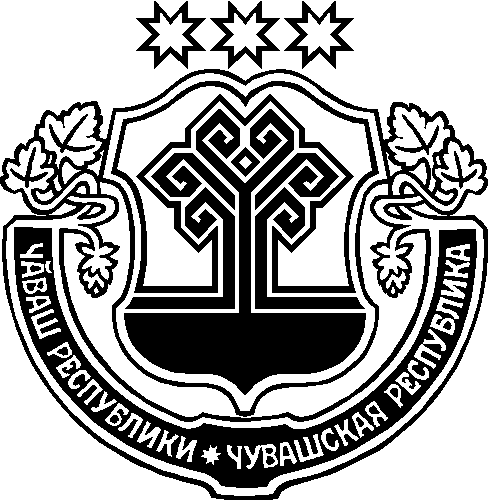 О наделении администрации Питишевского сельского поселения Аликовского района Чувашской Республики полномочиями по ведению делопроизводства и архива Собрания депутатов Питишевского сельского поселения